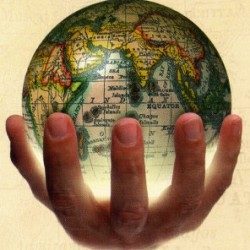 Tema 1. La nueva sociedad industrialHemos visto en el tema anterior cómo un grupo social, la burguesía, protagonizaba cambios económicos y políticos que harán tambalear la estructura social y llegarán a detentar el poder que lo utilizarán para sus propios intereses. Se apropiarán del proceso científico y técnico del siglo XVIII para sus propios intereses para acabar con las viejas estructuras productivas (gremios) y comerciales (mercantilismo) e introducirán esta tecnología y los inventos al servicio de una producción mucho más racional que les permitirá una mayor acumulación de riquezas y excedentes. El capitalismo económico y el liberalismo político serán sus herramientas ideológicas que utilizarán para incrementar su capital y propiedades.La otra cara de la moneda venía representada por el proletariado urbano, la mano de obra para las nuevas fábricas que generó un nuevo perfil social. Era la otra cara de la moneda. Inicialmente trabajadores sin ningún tipo de derechos ni acceso al poder político se vieron en la necesidad de organizarse en sindicatos para mejorar su situación laboral y por unas condiciones de vida dignas. También tuvieron sus ideologías en defensa de una igualdad política, social y económica: los socialistas utópicos en primer lugar y el socialismo científico y el anarquismo a partir de la segunda mitad del siglo XIX. Eran los "revolucionarios". 1. La época de la burguesía. La sociedad del siglo XIX salida de la industrialización era una sociedad urbana donde el poder económico y político lo tenía la burguesía. Pero dentro de este grupo existían grandes diferencias desde aquellos que ocupaban altos cargos y controlaban la banca y las industria hasta los que se dedicaban bien a profesiones cualificadas, al comercio y al funcionariado. Sin embargo todos tenían en común un concepto de vida contrario a las revoluciones y reivindicaciones del proletariado, la defensa del orden y la propiedad privada y su oposición al intervencionismo del estado en la economía y la sociedad. A todos les unía en mayor o menor medida un mismo patrón de vida: el ideal burgués.Por lo general gozaban de una vida acomodada donde los hijos estaban sometidos a una educación muy estricta y las mujeres que tenían como principal objetivo el matrimonio tenían escaso protagonismo público. Estaba mal visto que estudiaran y por supuesto que realizaran trabajos ni actividades remuneradas limitándose a acompañar al marido en determinadas situaciones sociales. Aparte de supervisar el funcionamiento de las tareas domésticas, sus ocupaciones se limitaban a la costura, la pintura y la música en el mejor de los casos.LA VIDA URBANAComo clase dominante también gozaban de los mejores espacios urbanos. El centro histórico de las ciudades de edificios antiguos y trazado irregular no encarnaba adecuadamente el ideal burgués racionalista y utilitario. Por ello se trasladaron a un nuevo espacio en la ciudad, los ensanches, barrios de trazado ortogonal con modernas edificaciones, servicios de alcantarillado, agua potable, iluminación y pavimentado. Era también el lugar donde se ubicaban cafés, teatros y óperas donde podían ejercer su vida social y manifestar su privilegiada situación. Estos burgueses cambiaron la fisonomía de la ciudad sustituyendo las antiguas murallas por rondas urbanas, amplios bulevares que facilitaban la comunicación alrededor de la ciudad antigua.Las verticalidad de las edificaciones del ensanche eran también reflejo del nuevo orden burgués. Hay que tener presente que la vivienda era un símbolo social para la burguesía y por tanto expresión del poder social adquirido. Solían constar de una planta baja dedicada a tiendas o talleres, una primera planta donde estaba la vivienda propiamente dicha en la que destacaban los amplios salones y la gran decoración. El resto de pisos superiores solían dedicarse a viviendas para invitados o familiares. En el último piso estaban las buhardillas lógicamente peor iluminadas e incómodas. Allí se alojaba el servicio de la casa.¿Y qué fue de la aristocracia? Pues naturalmente siguió existiendo. Las revoluciones liberales le privaron de la exclusividad del poder político y en muchos casos menoscabaron sus privilegios económicos. Pero su privilegiada situación social siguió siendo incuestionable. De tal modo que se produjo entre esta vieja clase y la nueva burguesía un proceso de simbiosis de tal manera que parte de esa nobleza terminó entrando en el mundo de los negocios y la alta burguesía consiguió ennoblecerse; bien a través de matrimonios cruzados o desde las propias las monarquías europeas que llegaron a conceder títulos nobiliarios a los burgueses durante el siglo XIX.La nobleza europea siguió conservando su enorme patrimonio, pues las desamortizaciones llevadas a cabo por los gobiernos liberales afectaron mas a la iglesia que al estamento civil.Ocultar2. Nuevos tiempos, nuevos problemas sociales.Tal vez la imagen que puedes haberte hecho hasta el momento de los enormes cambios que se vivieron en la mayor parte de Europa durante el siglo XIX es positiva. Si es así, puede que tengas razón, pero sólo en parte.Nadie pone en duda que si miramos a grandes rasgos la situación de los países europeos a comienzos y a finales del siglo XIX las mejoras y avances habían sido notables en casi todos los terrenos:La producción económica se había multiplicado.La población de Europa había aumentado notablemente, gracias sobre todo a las mejoras en la producción y distribución de alimentos y a los avances sanitarios e higiénicos.La producción a gran escala de nuevos bienes de consumo hacía la vida más confortable a muchas personas.La revolución de los medios de transporte favorecía el intercambio de mercancías, personas e ideas..... y muchas cosas más.Vale. Damos por buenos todos estos avances y mejoras. Pero ¿qué crees que opinarían del liberalismo y de la Revolución Industrial las personas, hombres y mujeres, adultos y niños, que trabajaban en las primeras fábricas que se iban construyendo, o en las primeras minas de carbón a gran escala? ¿Vivían mejor que sus antepasados campesinos? ¿Se beneficiaban en algo del crecimiento de la economía? ¿Disponían en sus casas de los productos cada vez más variados e ingeniosos que salían de las fábricas en las que trabajaban?En este tema vamos a tratar el lado oscuro de la Revolución Industrial y del liberalismo del siglo XIX. Oscuro de una parte en un sentido figurado, porque trataremos sobre personas que vivían en condiciones infrahumanas, sometidas a una explotación bestial que comenzaba en su más tierna infancia. Pero oscuro también en un sentido literal, porque el negro era el color que impregnaba los sucios harapos de esta gente, las tristes fachadas de sus miserables viviendas e incluso sus pulmones, debido al humo constante que vomitaban a su alrededor las chimeneas de las primeras fábricas, que quemaban constantemente carbón.Y es que el siglo XIX, entre tanto invento y novedad, trajo también una nueva categoría de personas a la que se dio el nombre de proletariado. Aunque la burguesía puso el dinero y el conocimiento que se necesitaba para invertir en el progreso, nada se hubiera avanzado si millones de trabajadores y trabajadoras de Europa no hubieran puesto al servicio del progreso su única posesión, sus cuerpos, que eran explotados en los primeros tiempos de la industrialización en jornadas laborales de 14 horas y más a cambio de salarios que, con suerte, permitían a las familias proletarias no morir de hambre, siempre y cuando todos los miembros de la familia, niños y niñas incluidos, trabajaran.Vamos a abordar en este tema aspectos duros, que deberían herir la sensibilidad de cualquier persona. Entre otras cosas porque en España mucha gente de la generación de nuestros mayores vivió situaciones de explotación y miseria no muy distintas a las que veremos. Ya nada puede hacerse por ellas, salvo rendirles un sentido homenaje por lo mucho que debemos los españoles y españolas de hoy a su sacrificio.Pero todavía más debería herir la sensibilidad de cualquier persona el constatar que en el siglo XXI casi dos terceras partes de la humanidad vive en condiciones no mucho mejores que el proletariado europeo del siglo XIX.2.1. Jornada laboral, salarios y coste de la vida. ¡Echa cuentas! En los primeros tiempos de la industrialización, la ausencia de leyes estatales que regularan las condiciones de trabajo hacía que éstas quedaran en manos de lo que los patronos estuvieran dispuestos a exigir y los obreros dispuestos a aceptar. Partiendo de la base de que no faltaba gente en situación desesperada que competía por conseguir un empleo a cualquier precio, las condiciones de trabajo en cuanto a jornada laboral y salarios eran penosas para la clase obrera.La jornada normal de trabajo en las primeras fábricas y minas modernas duraba entre doce y catorce horas (a veces más). En las sociedades campesinas del Antiguo Régimen, por comparar, no era normal trabajar tantas horas, sobre todo porque en el campo era la luz solar la que establecía la duración de la jornada. La expresión "trabajar de sol a sol", por dura que pueda sonar, se refiere a una jornada de trabajo inferior a la de los primeros tiempos de la Revolución Industrial, ya que en las fábricas y minas la luz artificial permitía prolongar las jornadas de trabajo. El único límite era la capacidad de resistencia física de los trabajadores y trabajadoras.En cuanto a los salarios de la clase obrera, como puedes imaginarte, eran tan bajos como alguien pudiera llegar a aceptar. Podrías pensar que los obreros iban teniendo subidas salariales a medida que aumentaban los beneficios de sus patronos, pero sucedía todo lo contrario. A mayores beneficios, los patronos tenían más posibilidad de invertir en nuevas máquinas que permitían reducir el número de trabajadores necesarios. Ante la posibilidad del despido, normalmente, los trabajadores aceptaban reducciones de sus salarios, ya de por sí bajos.Los datos que conocemos sobre los salarios de la clase obrera en el siglo XIX te dirían muy poco por sí solos, ya que si no puedes comparar con el coste de la vida en la época es difícil establecer hasta qué punto eran bajos. Lo mejor es reflexionar con datos reales de salarios y coste de la vida en España a mediados del siglo XIX y que pongas a prueba tu competencia matemática para hacer cálculos.2.2. Derechos de la clase trabajadora. Desgraciadamente para los obreros y obreras de los primeros tiempos de la Revolución Industrial, podemos liquidar este apartado con una sola palabra....  NINGUNOSi quieres podemos repasar algunos derechos básicos de los trabajadores y trabajadoras actuales, tan básicos que tal vez pienses que han existido desde siempre. Imagina un mundo en el que los trabajadores y trabajadoras carecieran de:Un salario mínimo fijado por ley.Una jornada laboral máxima establecida por ley.Descanso dominical pagado.Algún día de vacaciones pagadas al año.Atención sanitaria pública y gratuita.Unas condiciones mínimas de seguridad e higiene en el trabajo.Una pensión, por mínima que sea, tras la jubilación.Un subsidio, por poco que sea, en caso de paro o enfermedad.Derecho de asociarse para defender sus intereses.Derecho a la huelga.Derecho a votar en las elecciones.Si el salario de la época apenas daba para que una familia pagara la vivienda y la alimentación, imagina la situación de las personas en paro, incapacitadas para el trabajo por algún accidente o con una edad en la que sus cuerpos no podían ya soportar más trabajo. La única alternativa en estos casos era la caridad, que los primeros gobiernos liberales supieron dejar en manos de instituciones religiosas (católicas o protestantes) de sus respectivos países.2.3. Los centros de trabajo. A comienzos del siglo XIX Gran Bretaña era el país más avanzado en la Revolución Industrial y su paisaje se iba poblando de fábricas. En grandes naves mal ventiladas se acumulaban obreros, obreras y máquinas a vapor, con sus calderas quemando continuamente carbón. Puedes imaginarte las condiciones higiénicas en esas primeras fábricas, pero mejor lee este testimonio escrito por un médico de Manchester en 1819.Las condiciones de trabajo en las fábricas textiles descritas por un médico de 1819. Declaraciones efectuadas por el Dr. Ward, de Manchester, en una investigación sobre la salud en las fábricas textiles en marzo de 1.819Tuve frecuentes oportunidades de ver gente saliendo de las fábricas y ocasionalmente atenderles como pacientes. El pasado verano visité tres fábricas algodoneras con el doctor Clough de Preston y con el señor Baker de Manchester y no fuimos capaces de permanecer diez minutos en la fábrica sin empezar a jadear por falta de aire. ¿Cómo es posible que quienes están condenados a permanecer ahí doce o catorce horas lo soporten? Si tenemos en cuenta la temperatura del aire y su contaminación, no puedo llegar a concebir cómo los trabajadores pueden soportar el confinamiento durante tan largo periodo de tiempo. Habrás visto que nuestro doctor se preguntaba cómo podían soportar los trabajadores permanecer en esos lugares durante jornadas tan largas. Se me ocurren dos posibles respuestas, piensa tú alguna y comprueba si coincidimos. Principio del formularioFinal del formulario2.4. Los barrios obreros. Tras doce o catorce horas de jornada en una fábrica inmunda, soportando altas temperaturas y un aire viciado, o en las entrañas de una mina de carbón o de hierro sin ver la luz, los primeros obreros y obreras, niños y niñas, volvían a sus hogares a pasar esa media jornada de descanso. HOGAR ¿DULCE HOGAR...?No tenían que andar mucho, porque sus casas estaban en las inmediaciones de las fábricas y minas donde trabajaban, zonas, por otra parte, en las que las malas condiciones higiénicas y sanitarias hacían que nadie en su sano juicio y con medios suficientes quisiera vivir. Los barrios obreros del siglo XIX y comienzos del XX eran sin duda deprimentes, rincones apartados de las zonas "nobles" de la ciudad.3. El nacimiento del movimiento obrero y sus ideologías. En el apartado anterior hemos visto las miserables condiciones de vida y trabajo del proletariado en los inicios de la Revolución Industrial. Como habrás imaginado, esa situación de explotación salvaje no podía mantenerse eternamente. La clase obrera tardó un tiempo en tomar conciencia de su fuerza y en desarrollar estrategias de lucha para mejorar su condición, pero todo llega...Debido al mayor desarrollo de la industria, Gran Bretaña fue el primer país en el que la clase obrera comenzó a organizarse y a luchar por sus derechos. Esta lucha permanente es lo que conocemos con el nombre de movimiento obrero. A continuación tienes una definición más teórica del movimiento obrero. No es para memorizarla, sino para que te habitúes aun lenguaje más formal y veas cómo en nuestro camino iremos desgranando esta definición y tocando sus distintos aspectos.Se denomina movimiento obrero a la lucha organizada de la clase trabajadora para mejorar sus condiciones de vida, por medios pacíficos normalmente y violentos en ocasiones, con objetivos a veces revolucionarios (transformación total de la sociedad) o simplemente reivindicativos (mejora de la situación de la clase trabajadora aceptando el modelo social vigente).Los tres primeros ejemplos de acciones que podemos encuadrar dentro del movimiento obrero proceden de Gran Bretaña. Se les conoce con el nombre de ludismo, Trade Unions y cartismo. Debes ver la siguiente presentación para conocer en qué consistió cada uno de estos movimientos y que repercusiones tuvieron.La destrucción de máquinas por parte de los obreros ingleses a comienzos del siglo XIX puede considerarse el inicio del movimiento obrero. Esta primitiva y desorganizada forma de lucha obrera se conoce como ludismo, en honor del primer obrero al que se atribuye haber atentado contra las máquinas de la industria textil: Ned Ludd.Las primeras asociaciones obreras nacieron en Inglaterra a comienzos del siglo XIX y se denominaron Trade Unions (Unión de Oficios). Son el origen de nuestros actuales sindicatos.Se conoce como cartismo al movimiento de demanda del derecho a la participación política de la clase obrera, debido a que en 1838 se presentó al Parlamento inglés un documento denominado Carta del Pueblo, firmado por más de un millón de personas, en el que se exponía esta petición3.1. Las primeras ideologías obreras: El socialismo utópico.Hemos visto que el movimiento obrero nació en Gran Bretaña con fines puramente prácticos: mejorar las condiciones de vida de la clase obrera y ampliar sus derechos. Sin embargo, pronto comenzaron a surgir propuestas de cambio del modelo social, económico y político que estaba creando el liberalismo. En gran parte, estas primeras ideologías que planteaban un cambio radical vinieron de pensadores que no pertenecían a la clase obrera, pero que simpatizaban con ella y se preocupaban por su situación. Los historiadores han agrupado con el nombre de socialistas utópicos a una serie de pensadores, británicos y franceses sobre todo, que en la primera mitad del siglo XIX plantearon la necesidad de crear una nueva forma de organización social más justa e igualitaria que acabara con la explotación de la clase obrera.¿Por qué el término socialismo utópico?En general, estos primeros ideólogos del movimiento obrero compartían una serie de puntos en sus propuestas de lo que debería ser una sociedad más justa. Entre otros, destacaba la consideración de que la propiedad privada de los medios de producción (fábricas, minas, tierras agrícolas) era la causa de la desigualdad económica. Con distintos matices planteaban que la propiedad privada debía ser sustituida por una nueva forma de propiedad colectiva, es decir, sería la sociedad en su conjunto la propietaria de todos los medios de producción. De ahí el término socialismo. No existiendo propiedad privada de los medios de producción, no existirían clases sociales, ni burguesía ni clase obrera, porque todos los seres humanos compartirían el trabajo, cada uno en la medida de sus posibilidades, y los beneficios. En esta sociedad imaginaria el Estado dejaría de ser necesario, porque las colectividades de personas libremente unidas compartirían la toma de decisiones y el control del funcionamiento de la sociedad. En definitiva, una sociedad justa e igualitaria, sin ricos ni pobres, sin opresores ni explotados, formada por seres humanos que compartirían los beneficios del progreso tecnológico.Los diferentes modelos alternativos de organización social, económica y política que propusieron los socialistas utópicos nos pintan un mundo feliz, perfecto y amable, pero... ¿Crees que sería posible que funcionara? ¿Cómo podría construirse esa nueva sociedad?La falta de rigor en los planteamientos económicos y sociales de estos pensadores, y la imposibilidad de cambiar pacíficamente el sistema liberal, hizo que otros pensadores del movimiento obrero consideraran utópicos estos planteamientos.3.2. El movimiento obrero se internacionaliza: anarquismo y marxismo.A medida que avanzaba el siglo XIX y la revolución industrial se extendía por Europa, aumentaba el número de integrantes de la clase obrera, que en todos los países nacía sujeta a la misma explotación que se le había dado en Gran Bretaña.Idénticos problemas, idénticas respuestas del movimiento obrero. Primero lucha contra las máquinas, luego creación de asociaciones sindicales y finalmente lucha en el terreno político para eliminar la sociedad capitalista y crear un nuevo sistema social más justo. Sólo que cada vez las propuestas eran menos utópicas, más revolucionarias y, sobre todo, apostando por el uso de la fuerza para transformar la sociedad.Una muestra de la maduración del movimiento obrero europeo es que en 1864 representantes de asociaciones obreras de distintos países lograron fundar la primera Asociación Internacional de Trabajadores (A.I.T.). Esta asociación pretendía integrar a las asociaciones obreras de todos los países para plantear estrategias comunes de lucha.En la mente de los grandes pensadores del movimiento obrero empezaba a estar claro que la construcción de una nueva sociedad era un problema mundial, y que sólo podría conseguirse mediante la acción conjunta del proletariado de todos los países.Los primeros objetivos concretos que se planteó la A.I.T. incluían:la lucha por una jornada laboral de 8 horas,la supresión del trabajo infantil, la mejora de las condiciones laborales de la mujer, la supresión de los ejércitos y la socialización de los medios de producción.También se dijo que la huelga era el medio más eficaz para alcanzar estos objetivos.La AIT recogía las demandas básicas de los sindicatos obreros de toda Europa. Por su parte, la eliminación de la propiedad privada de los medios de producción y la supresión de los ejércitos son propuestas que suponen adoptar una postura de lucha revolucionaria contra la sociedad liberal burguesa.En general, todo el movimiento obrero compartía la idea de luchar por la implantación de un nuevo sistema social igualitario, basado en la supresión de la propiedad privada de los medios de producción, que pasarían a estar al servicio y bajo control de la sociedad en su conjunto (socialismo).El problema surgió a la hora de definir con detalles cómo debía organizarse el nuevo sistema socialista y cómo debía lucharse para conseguirlo. En el terreno de las propuestas sobre cómo debería organizarse una futura sociedad socialista el movimiento obrero europeo se dividió a mediados del siglo XIX en dos tendencias:El socialismo libertario, o anarquismo, con el ruso Mijail Bakunin como líder más destacado.El socialismo científico, o marxismo, que seguía las ideas del alemán Carlos Marx.Estos grandes pensadores hicieron dos propuestas tan distintas de cómo entender el socialismo y cómo buscar su implantación que el movimiento obrero de todo el mundo tuvo que tomar partido por uno u otro.En cada país se crearon organizaciones obreras separadas, según fueran partidarias de Marx o de Bakunin, por lo que mantener una Asociación Internacional de Trabajadores unitaria tampoco fue posible. Al final el movimiento obrero internacional acabaría teniendo una Asociación Internacional anarquista y otra marxista, que en diferentes ocasiones tuvieron incluso duros enfrentamientos entre ellas.3.3. El movimiento obrero español en el siglo XIX.Como hemos visto anteriormente, la revolución industrial llegó a España con cierto atraso respecto a los países más avanzados y con mucha dependencia de las inversiones extranjeras. En el siglo XIX la industria, y con ella la clase obrera, sólo era importante en Cataluña y el País Vasco, mientras que en el resto de España la agricultura seguía siendo la base de la economía y, por tanto, del empleo de las clases trabajadoras. Por su parte, la minería moderna, desarrollada mediante inversiones extranjeras, tuvo un gran desarrollo en Andalucía, sobre todo en Huelva y Almería.El movimiento obrero español, desarrollado con cierto atraso respecto a los países pioneros de la revolución industrial, va a tener una evolución parecida a la del resto de países europeos.Las primeras manifestaciones de protesta, desorganizadas y carentes de proyecto político, se expresaron en forma de atentados contra las máquinas, en la línea del ludismo inglés que vimos con anterioridad.Posteriormente, el intento de conseguir el derecho al voto para todos los hombres fue asumido por grupos políticos minoritarios, que durante el reinado de Isabel II no tuvieron ninguna opción de llegar al poder. Estos grupos políticos, denominados demócratas, no eran específicamente proletarios.OcultarDurante el reinado de Amadeo de Saboya y la I República (1870-1874), la Asociación Internacional de Trabajadores había enviado a España agentes que hicieron propaganda de sus ideas y ayudaron a organizar asociaciones obreras que siguieran las propuestas del movimiento obrero internacional. Las primeras asociaciones obreras españolas afiliadas a la Asociación Internacional de Trabajadores formaron la denominada Federación de Trabajadores de la Región Española, cuyos integrantes eran mayoritariamente seguidores del anarquismo. Tras la caída de la I República y la vuelta al trono de la dinastía Borbón, en la persona de Alfonso XII, se volvió a imponer un sistema electoral con sufragio restringido, en el que la clase obrera, por tanto, no podía participar. Sin embargo, hubo cierta tolerancia y se permitió el asociacionismo obrero, siempre que no usara medios violentos. A finales del siglo XIX el régimen permitió el sufragio universal masculino, y con ello la clase obrera volvió a recuperar el derecho a la participación política. Las ideas anarquistas, difundidas en España por el italiano Giuseppe Fanelli, hombre de confianza de Bakunin, tuvieron mucha aceptación entre la clase obrera de Cataluña y, sobre todo, entre las masas de trabajadores del campo de Andalucía.Aunque el anarquismo español adoptó en algunos casos la vía violenta, en forma de revueltas campesinas y atentados terroristas, finalmente se consolidó un gran sindicato anarquista que intentó organizar la lucha obrera de un modo más sistemático. A comienzos del siglo XX nació la Confederación Nacional del Trabajo (CNT), que llegó a contar con más de un millón de afiliados en España, siendo la organización más representativa del movimiento obrero español en ese momento.Por su parte, las ideas marxistas, que fueron difundidas en España por el francés Paul Lafargue, tuvieron una mayor aceptación en Madrid y el País Vasco. Como la Federación española de la AIT optó por seguir la línea anarquista, los marxistas españoles decidieron abandonarla y fundaron en 1879 el Partido Socialista Obrero Español y en 1888 un sindicato marxista, la Unión General de Trabajadores. Su fundador, Pablo Iglesias, era trabajador de imprenta, pero desde los primeros momentos el socialismo español contó con miembros destacados que no pertenecían a la clase obrera (intelectuales, médicos, empleados de clase media...).Aunque sin renunciar a su aspiración de crear una sociedad socialista, el PSOE aceptó participar en el juego electoral. En 1910 Pablo Iglesias consiguió un acta de diputado y llevó a las Cortes españolas, por primera vez, la voz de las clases trabajadoras.Tema 2. Imperialismo y colonialismoEl imperialismo del siglo XIX fue una consecuencia lógica del desarrollo de la revolución industrial. Por un lado, el crecimiento de la industria y la nueva economía capitalista necesitaban territorios, mercados, materias primas... Por otro lado, los avances tecnológicos permitían ahora que la exploración de África y la penetración en Asia pudieran desarrollarse de un modo menos complicado que antaño. Con los avances que la revolución industrial puso al servicio de las potencias europeas, el hombre blanco se sentía superior al resto de la humanidad y con derecho a dominarla. 1. ¿Por qué se produjo el imperialismo? Las causas de la expansión imperialista de Europa por el mundo son múltiples y relacionadas entre sí. En cierto modo no era un fenómeno nuevo, puesto que España, Portugal, Gran Bretaña y Francia dispusieron de grandes imperios coloniales en América durante el Antiguo Régimen. En el siglo XIX la mayor parte de los antiguos territorios coloniales se habían convertido en países independientes: Estados Unidos y las repúblicas iberoamericanas de los antiguos imperios español y portugués.Con la tecnología del Antiguo Régimen la penetración en África había resultado muy complicada, aunque se conocían bien sus costas y había enclaves portugueses, españoles, británicos y franceses. Portugueses y holandeses habían llegado también en el Antiguo Régimen a Asia, controlaban algunos enclaves en India e Indonesia y comerciaban con China.Hasta el siglo XIX la superioridad europea frente a las grandes civilizaciones asiáticas (India, China o Japón) no había estado muy clara. En África el problema era la dificultad técnica para penetrar en el interior del continente, plagado de selvas y desiertos. Ambos obstáculos fueron superados gracias a los avances de la revolución industrial, y ahora, además, había nuevos factores que hacían necesario que las potencias industriales europeas buscaran el modo de ampliar sus dominios.A continuación vamos a comentar alguno de estos factores que provocaron la nueva expansión colonial de Europa en el siglo XIX.1.1. ¿Sobraba población en Europa?En la segunda mitad del siglo XIX la población europea pasó de 300 a 450 millones de personas, gracias a los avances de la revolución industrial que ya vimos. Esto provocaba una fuerte presión demográfica sobre los recursos económicos, de manera que muchas de estas personas vivían en penosas condiciones.Por eso, disponer de unas colonias que permitieran instalar en ellas a parte de la población europea era fundamental.Además, algunos avances médicos, como el uso de la quinina, contribuyeron en gran medida a favorecer la instalación de población europea en otros continentes, ya que permitieron combatir con éxito enfermedades como el cólera, el tifus o el paludismo que hasta entonces habían hecho inhabitables para el hombre blanco extensos territorios.Comprueba en el siguiente ejercicio que entiendes los razonamientos que hacía un defensor del colonialismo inglés sobre la necesidad de adquirir territorios.1.2. Se necesitaban materias primas y mercados.Conseguir materias primas y fuentes de energía baratas, que en Europa escaseaban, era importantísimo para poder continuar con el desarrollo industrial. Pero también era interesante la utilización de la población no europea como mano de obra barata, en ocasiones incluso esclava, sobre todo para plantaciones y minería.Por otra parte, la evolución de la revolución industrial conllevaba un problema: al principio de la misma había muchas posibilidades de negocios y muchos sectores novedosos en los que invertir, pero con el tiempo, los mercados empezaron a dar muestras de saturación. Llegó un momento en el que ya no era tan fácil obtener ganancias o incluso recuperar la inversión, puesto que los productos industriales ya no eran una novedad y la gente no los compraba tan rápidamente.Invertir en infraestructuras tales como los ferrocarriles, que tanto habían estimulado la economía años antes, ya no era tan sencillo, puesto que los países europeos ya habían cubierto sus necesidades. Era preciso, por tanto, encontrar nuevos territorios vírgenes desde el punto de vista económico, nuevos mercados, en los que colocar esos capitales. La solución estaba, una vez más, en las colonias.1.3. Tener colonias daba prestigio internacional. Tras el triunfo de las revoluciones liberales en Europa, la burguesía fue evolucionando cada vez hacia posturas más conservadoras por miedo a las protestas de las masas populares que exigían mejoras laborales y mayor participación en los gobiernos a través de un sufragio más amplio.Para atraerse a las masas, los políticos, apoyados por la prensa, desarrollaron planes de conquista destinados, en algunos casos, a recomponer el orgullo nacional herido tras algunas derrotas militares anteriores (como España, que intentó inútilmente compensar con territorios en África la pérdida de su imperio americano). En otros casos se trataba de mantener contenta a la población con la apariencia de grandeza y progreso económico ilimitado.Además, las distintas potencias europeas trataban de conseguir el control militar y comercial de las principales rutas marítimas y terrestres, intentando mantener alejados a los rivales, provocándose con ello numerosos conflictos territoriales que, como última consecuencia, llevaron a la Primera Guerra Mundial. Pero esto lo veremos con más detalle en el siguiente tema.1.4. ¿Era una obligación moral extender nuestras culturas?A lo largo del siglo XIX se irá completando el proceso de exploración del planeta iniciado en el siglo XV. Muestra de ello lo constituyó el fomento de estudios geográficos y antropológicos. Las sociedades geográficas alcanzaron una enorme importancia y contribuyeron a difundir los descubrimientos mediante conferencias y congresos. También financiaron la organización de expediciones que sirvieron para abrir rutas de carácter militar o económico.También desde mediados de siglo una serie de escritores (Julio Verne, Emilio Salgari, R. L Stevenson, Rudyard Kipling, Jack London, etc.) alentaron la curiosidad y la aventura a través de obras que evocaban ambientes exóticos. Esta literatura encontró pronto el éxito entre una burguesía aburrida deseosa de evadirse.Por otra parte, el darwinismo, con sus presupuestos sobre la evolución de las especies, se extrapoló a lo social con el fin de justificar el predominio de los más aptos (los blancos) sobre los menos aptos frente al medio. De tal modo Europa se sentía superior cultural y tecnológicamente y se sentía con la obligaciónde llevar a cabo su misión civilizadora.Por último, en Europa había políticos e intelectuales convencidos de que la raza blanca era la elegida por Dios para llevar a cabo una misión evangelizadora universal: extender su civilización por el mundo y sacar así de la "barbarie" a los demás pueblos, a los que se consideraba salvajes.Ocultar2. Los imperios coloniales de las potencias europeas.2.1. Resistencia y conflictos.Pese a la superioridad técnica y militar de los colonizadores, la penetración europea en determinados territorios fue complicada y estuvo llena de conflictos con sus habitantes; en algunos casos supusieron un auténtico ridículo y numerosas bajas para los ejércitos imperialistas.En algunas colonias, los nativos reaccionaron a la explotación europea defendiendo sus valores culturales tradicionales y rebelándose militarmente, como es el caso de los cipayos en la India, los zulúes en Sudáfrica o los boxers en China, pero todos estos movimientos acabaron fracasando antes o después.Por otra parte, no toda la población de las metrópolis estuvo de acuerdo en la acción agresiva de sus respectivos estados. Pronto surgieron voces contrarias a lo que consideraban un abuso injustificable, y esta oposición fue creciendo con el tiempo. Era promovida sobre todo por los líderes e intelectuales de izquierdas. Significativa fue la labor de la II Internacional, que denunció la política imperialista. Lenin en su obra "El Imperialismo, fase superior del capitalismo" apoyaba la alianza entre los movimientos de independencia de las colonias y la clase trabajadora de las metrópolis a fin de realizar una revolución. Ya tendrás ocasión en el tema 5 de saber más cosas de Lenin.Otras conciencias que criticaron esa política fueron las de algunos misioneros, testigos directos de la actuación imperialista.OcultarSegún iba progresando el Imperialismo, aumentaban también las disputas entre las potencias. Para evitar esos conflictos se organizó la Conferencia de Berlín (1884-1885), en la que se reunieron los representantes de 14 países implicados en el reparto de África, continente que planteaba más discrepancias.Tras la reunión estaba la pretensión del canciller Bismarck de hacer de Alemania una potencia imperialista, ya que había llegado con retraso al reparto colonial y deseaba ocupar una posición internacional acorde a su potencial económico y político.En el Congreso de Berlín se adoptaron entre otras las siguientes resoluciones:La colonización se haría remontando los grandes ríos africanos.Cualquier potencia que dominara una zona costera tenía derecho sobre el interior de ese territorio.Se reconoce a Leopoldo II de Bélgica la soberanía del Congo, en contra de Francia.A pesar de los intentos por canalizar pacíficamente el proceso imperialista, los enfrentamientos se agudizaron en la primera década del siglo XX. Los dos conflictos más importantes entre las potencias europeas fueron la guerra anglo-boer y el incidente de Fachoda.El primero fue un choque entre los granjeros de origen holandés que vivían en Sudáfrica (boers) y los colonos británicos, cuando se descubrieron en la región ricos yacimientos de oro y diamantes. Además, los estados boers impedían a los británicos controlar de norte a sur en una línea continua sus colonias africanas. En 1902, se puso fin a las hostilidades y los boers quedaron bajo el dominio del Imperio Británico, aunque conservando una amplia autonomía en las provincias de Orange y Transvaal.El segundo fue la crisis de Fachoda, Sudán, donde coincidieron franceses y británicos que pretendían la construcción de un ferrocarril que uniese parte de sus respectivas colonias africanas. La retirada de los franceses ante la inferioridad numérica de sus tropas permitió a los británicos controlar la región de Sudán.2.2. La administración de las colonias.Las potencias coloniales se comportaron de forma muy diversa en los territorios que ocuparon, dependiendo de las circunstancias de cada lugar y de los intereses perseguidos. A veces se usaron medios diplomáticos para ocupar y administrar nuevos territorios. Otras veces la conquista y dominio se ejercieron mediante la violencia y la fuerza de las armas.Podemos distinguir las siguientes formas de dominación y organización colonial, que han dejado huella hasta nuestros días en los respectivos territorios que las sufrieron:Las colonias de administración directa. Eran territorios que se habían conquistado por las armas. La potencia colonial imponía sus funcionarios y sus instituciones y las administraba sin ningún tipo de compromiso hacia la población local. Fue el tipo más extendido.Protectorados. Eran territorios donde se respetaba el gobierno indígena ya existente para evitar problemas. El gobierno local controlaba la vida interior de la región, mientras que la política exterior era gestionada por la potencia colonial de turno. Fue un modelo utilizado por Francia (Marruecos) y Gran Bretaña (Birmania).Dominios. En el imperio británico se dio el caso de colonias con mayoría de población europea respecto a la población indígena. Al tratarse de una población mayoritariamente blanca conseguía un amplio autogobierno para gestionar sus propios asuntos, limitado por un gobernador nombrado por la reina. Fueron los casos de Canadá, Australia y Nueva Zelanda.Territorios metropolitanos. Fueron considerados como una prolongación de la metrópoli. Es decir, se consideraban una provincia más de la potencia colonial. Fue el caso de Argelia con respecto a Francia.3. Las consecuencias del imperialismo.Como era de esperar, el encuentro entre civilizaciones tan diversas tenía que ocasionar consecuencias de todo tipo. Pero vamos a analizarlas desde dos puntos de vista: el de los pueblos colonizados y el de las potencias coloniales 3.1. Para los pueblos colonizadosEn cuanto a la población.Al principio, la población nativa de los territorios colonizados disminuyó a causa de las luchas con los europeos, las enfermedades nuevas para ellos y las duras condiciones de trabajo a las que eran sometidos, pero enseguida la llegada de la medicina europea hizo disminuir la mortalidad. Como seguían produciéndose muchos nacimientos, se produjo un elevado crecimiento de la población y el consiguiente desequilibrio entre población y recursos, una situación de subalimentación crónica que perdura hasta hoy día. En el terreno económico.Puesto que las colonias fueron utilizadas como abastecedoras de materias primas para lo que contaron con el apoyo de los grupos aristocráticos locales. Las tierras pasaron a manos de los colonizadores y los cultivos tradicionales de estos pueblos fueron desapareciendo para dar paso a productos para la exportación a la metrópoli, como café, cacao, caucho, té o caña de azúcar, modificando con ello paisajes y formas de vida. También los productos industriales fueron sustituyendo hasta hacer desaparecer a la artesanía local.Como se necesitaban infraestructuras para trasladar esos productos, se crearon puertos, ferrocarriles, etc, pero siguiendo exclusivamente el interés de los colonizadores, con lo que no se contribuyó al futuro desarrollo de los pueblos colonizados, ya que sólo comunicaban lugares de extracción de recursos naturales con lugares de salida para su exportación y envío a la metrópoli.Consecuencias políticas y geográficas.Aunque dependía de la forma administrativa adoptada, todas las colonias sufrieron dependencia de sus metrópolis. Esta situación trajo como respuesta un antiimperialismo y la reclamación de democracia, sobre todo por parte de las clases medias nativas más occidentalizadas, sistema que las potencias coloniales defendían para sí mismas, pero negaban a sus colonias.Desde las metrópolis se imponen nuevas fronteras de forma artificial sin tener en cuenta las peculiaridades étnicas, tribales o linguïsticas precoloniales. Las consecuencias se han dejado sentir hasta nuestros días con enfrentamientos como los de Ruanda o Liberia.Consecuencias sociales.Frente a la minoría procedente de las metrópolis, que tenía todo el poder económico y político, y una pequeña élite nativa que colaboraba con ellos, había una inmensa mayoría de población local marginada y explotada, situación aún no superada en la actualidad, ya que la mayor parte de estos países presentan grandes desigualdades sociales.  Consecuencias culturales.Cuando los europeos colonizaron a otros pueblos, lo hicieron sin respetar sus traiciones ni cultura, ya que los veían como seres inferiores. De hecho, el deseo de transmitir a todo el mundo los valores de la civilización occidental fue una de las causas del avance del Imperialismo (como ya hemos visto).Se trataron de imponer por la fuerza las formas de vida, los valores y las costumbres europeas, la religión cristiana, la lengua... lo que ocasionó un proceso de aculturación y sincretismo religioso, excepto en el caso de las religiones más antiguas y arraigadas, como la musulmana o la budista.3.2. Para las potencias colonizadorasDesde el punto de vista de las potencias coloniales el imperialismo del siglo XIX el balance inicial fue muy positivo sobre todo en el terreno económico: abundancia de mano de obra y materias primas baratas para impulsar la segunda fase de la industrialización. Asimismo nuevos mercados donde colocar los nuevos productos industriales. Sin embargo desde el punto de vista político, la consecuencia más clara del imperialismo del siglo XIX fue la rivalidad que se produjo entre las potencias coloniales. Fue una época de tensiones internacionales que se agudizaron por los constantes choques fronterizos, lo que llevó inevitablemente al estallido de la Primera Guerra Mundial (1914-1918). Se pusieron de manifiesto las diferencias entre los países que iniciaron el imperialismo y los que llegaron tarde al reparto, como fue el caso de Alemania e Italia. Un ejemplo lo constituyen las crisis marroquíes a comienzos del siglo XX en un contexto de escalada armamentística previa a la Primera Guerra Mundial.Tampoco debemos olvidar las repercusiones culturales en los países europeos, pues muchos intelectuales y artistas se dejaron influir por la pureza de las culturas extraeuropeas. Además, se inició entre las clases burguesas una fascinación por lo exótico y la aventura, que se dejó notar durante bastante tiempo en la decoración, las formas artísticas y literarias.Tema 3. La Gran Guerra y sus consecuenciasEntre 1914 y 1918 el mundo vivió una guerra a una escala que jamás se había conocido en la historia de la humanidad. Quienes la vivieron fueron plenamente conscientes de que no se trataba de una guerra como las anteriores. A su término se la llamó la Gran Guerra, aunque hoy, desgraciadamente, la conocemos como la Primera Guerra Mundial, ya que en 1918 pocos podían imaginar que poco más de veinte años después se iban a repetir, a una escala aun más salvaje, los horrores vividos. Hoy sabemos que la Gran Guerra fue sólo la Primera Guerra Mundial, porque hubo una Segunda Guerra Mundial. Y fue porque algo no quedó cerrado del todo.La imagen que abre el apartado es una buena definición de lo que fue esta guerra: La última guerra antigua (fíjate en el caballo y la lanza de este soldado alemán) y la primera guerra moderna (fíjate en el fusil y en la máscara de gas). La revolución industrial y el progreso tecnológico habían puesto al servicio de la humanidad medios tecnológicos como no se habían conocido antes, y su empleo en la guerra fue devastador.Vamos a ver en este tema por qué se produjo el enfrentamiento, cómo se desarrolló y qué consecuencias tuvo. Habrá que hablar de gobiernos, de política, de economía, de mapas, de operaciones y campañas militares, de armamento... y de la población que padeció esta masacre.Porque también debemos tener presente el lado humano, pensar en los sentimientos y en el sufrimiento de casi diez millones de muertos en los frentes de batalla, de los muchos más millones de víctimas civiles ocasionadas por la guerra, de los millones de mutilados que sobrevivieron para morir después en la indigencia, de las familias destrozadas... Y es que las guerras, ayer y hoy, las declaran los gobernantes y las ganan algunos países, pero siempre son los mismos los perdedores: millones de seres humanos anónimos que matan y mueren al servicio de los intereses económicos de una minoría que dirige el mundo.La Primera Guerra Mundial fue una consecuencia lógica del capitalismo salvaje que se desarrolló en la segunda fase de la revolución industrial, y que lanzó a los gobiernos de Europa a una confrontación por ganar para sus empresas territorios, colonias, materias primas, mano de obra barata y mercados.La Primera Guerra Mundial supuso también el fracaso del internacionalismo obrero que soñaron, de distinta forma, Carlos Marx y Bakunin. Los proletarios de Europa terminaron convirtiéndose en peones del capitalismo de sus respectivos países y matándose los unos a los otros en nombre de sus patrias.Cabía la posibilidad de que esta catástrofe mundial que inauguraba el siglo XX sirviera de aprendizaje a los gobiernos y a la ciudadanía de Europa y del mundo en general, pero seguro que has oído alguna vez que el hombre es el único animal que tropieza dos veces con la misma piedra. Esperemos que en lo que a guerras mundiales se refiere no haya que utilizar la expresión a la tercera va la vencida.Por último la Gran Guerra supuso la derrota y desaparición de los imperios tradicionales (Imperio austrohúngaro, Imperio turco, Imperio alemán e Imperio ruso) que su fracaso les llevó a su descomposición en nuevas naciones, frente a los imperios coloniales (Imperio británico e Imperio francés) que pese a evitar la derrota quedaron tocados y una nueva y emergente potencia, los Estados Unidos.. que se cambiará las reglas del dominio mundial. 1. ¿Por qué esta masacre?Para entender el estallido de la Primera Guerra Mundial tenemos que dar un breve repaso a la situación de Europa a fines del siglo XIX. Una serie de cuestiones estaban creando tensión entre las principales potencias europeas y el peligro de una guerra era evidente.Veamos cuáles eran las principales causas de enfrentamiento entre las potencias europeas comienzos del siglo XX. Debido a los cambios producidos en el mapa de Europa tras la unificación de Italia y Alemania y la desmembración del Imperio Turco, una serie de territorios fronterizos entre diversos estados estaban en disputa.Francia aspiraba a recuperar Alsacia y Lorena, dos regiones francesas que Alemania había incorporado a su territorio tras vencer a Francia en su proceso de unificación. (Número 1 en el mapa).Italia aspiraba a incluir en su estado unificado algunos territorios de lengua italiana que aún mantenía el Imperio Austro-Húngaro. (Número 2 en el mapa).El Imperio Austro-Húngaro y Rusia se disputaban la incorporación a sus respectivos estados de las nacionalidades que habían ido logrando su independencia del Imperio Turco en el territorio de los Balcanes. El reparto de los territorios coloniales entre las potencias europeas había dejado descontentos a países como Alemania e Italia.Como hemos visto anteriormente, el reparto colonial de los territorios asiáticos y africanos por parte de las potencias europeas fue muy desigual. Gran Bretaña y Francia salieron muy beneficiadas, mientras que Alemania, que era un país nuevo, había recibido territorios escasos y poco atractivos económicamente. El desarrollo de su economía necesitaba disponer de más territorios coloniales, y si no los había conseguido por las buenas estaba preparándose para adquirirlos con las armas. Tampoco Italia había quedado satisfecha con los territorios africanos que le asignaron, y aspiraba a ampliarlos.El auge de los sentimientos nacionalistas. Dijimos en su momento, que el nacionalismo era un fenómeno que iba a tener a medio plazo consecuencias muy negativas. A fines del siglo XIX, tanto los estados nacidos recientemente (Italia, Alemania o Serbia) como los antiguos (Francia o Rusia, por ejemplo) vivieron un ascenso del fervor nacionalista, fomentado por los gobiernos y la prensa entre la opinión pública. Esto provocó el desarrollo de sentimientos de odio hacia los países que se consideraban enemigos tradicionales, lógicamente vecinos, y preparó a la ciudadanía para que aceptara la guerra como forma de demostrar la superioridad frente al vecino.En general, todos estos antecedentes de tensión entre las grandes potencias europeas estaban en gran parte relacionados con la necesidad de territorios y población que tenía la economía capitalista de cada país para mantener su crecimiento.1.1. Afilando el cuchillo y buscando amigos.Con la tensión y rivalidad que existía entre las distintas potencias europeas, todas podían esperar que en cualquier momento el vecino iniciara una guerra. Por ello, a comienzos del siglo XX los gastos militares de todos los estados europeos crecieron considerablemente.La revolución industrial permitía ahora dotarse de armamento moderno y sofisticado, y nadie quería quedarse atrás si el vecino incorporaba, por ejemplo, nuevos buques acorazados a su flota, o aumentaba el número de sus tropas. A este proceso de incremento de los ejércitos y del armamento se le conoce como carrera armamentista, o paz armada, y sin duda fue Alemania el país que tomó la iniciativa, como puedes observar en el siguiente gráfico.Como el peligro de guerra era inminente desde finales del siglo XIX, una cuestión importante era buscar amigos para cuando llegara el momento. Por ello las principales potencias europeas llevaban tiempo haciendo alianzas con quienes podían tener intereses comunes. En este caso valía eso de los enemigos de mis enemigos son mis amigos. Contarte la historia diplomática de las alianzas y de los cambios de bando que hicieron algunos países desde 1880 sería un verdadero embrollo, por lo que vamos a simplificar refiriéndonos a cómo estaba la situación llegando a 1914. Las potencias europeas habían terminado encuadrándose en dos grandes bloques rivales:En el centro de Europa, Alemania y el Imperio Austro-Húngaro, antiguos rivales, acabaron firmando una alianza de ayuda mutua, dado que Rusia parecía un vecino peligroso para ambas y, a fin de cuentas, austriacos y alemanes tenían una cultura común y sus intereses no chocaban. A este pacto se le dio el nombre de la Triple Alianza. Vale, falta uno, pero es que en 1882, cuando se firmó este pacto de ayuda mutua en caso de guerra, Italia también se apuntó. Pero no la cuentes, porque en el momento final, en 1914, decidió salirse del pacto y pasarse a los rivales.Como Alemania parecía ser el gran enemigo de media Europa y se estaba armando a marchas forzadas, sus vecinos por ambos lados, Rusia y Francia, decidieron también firmar un tratado de ayuda en caso de guerra. Este pacto se denominó Triple Entente. ¿Quién nos falta para el trío? Gran Bretaña, que aunque no era vecina de Alemania estaba empezando a sentir la competencia de su industria y el peligro de que quisiera apoderarse de algunas de sus colonias africanas. ¿Qué significaban estas alianzas? Pues que en caso de que uno de los miembros entrara en guerra los socios tenían que intervenir en su ayuda. Cualquier chispa entre dos países, de las muchas que podían saltar en Europa o en las colonias europeas, acabaría desencadenando una guerra a gran escala, como finalmente sucedió.1.2. Un atentado en Sarajevo precipita la guerra. Lo que llevamos visto nos aclara que la guerra, que finalmente estalló en 1914, no cogió por sorpresa a nadie. Es más, por el lado alemán incluso se deseaba, seguro como estaba su gobierno de que era militarmente superior a sus adversarios y sólo necesitaba una excusa para machacarlos.La chispa que desencadenó finalmente la guerra podía haber saltado en muchos sitios, pero fue concretamente en los Balcanes donde se produjo el acontecimiento definitivo. En concreto, la excusa fue un atentado contra una persona: el Archiduque Francisco Fernando, heredero del trono de Austria-Hungría, que fue tiroteado y muerto en Sarajevo, en la actual Bosnia-Herzegovina. ¿Qué hacía el heredero austriaco allí? ¿Quién y por qué lo asesinó? ¿Por qué un atentado singular provocó una guerra mundial? Para entender estas cuestiones hay que echar un vistazo a la situación de la región balcánica en los inicios del siglo XX. Por cierto, también a finales del mismo siglo esa inestable región de Europa ha sido un foco de conflicto debido a los nacionalismos extremistas de los pueblos que viven en ella. Pero ahora vamos a repasar el mapa de la región para comentar la situación en 1914.Todo el territorio balcánico había sido hasta el siglo XIX parte del Imperio Turco Otomano. El nacionalismo de los distintos pueblos balcánicos integrados en este imperio motivó la lucha por su independencia, que fue apoyada por las potencias europeas. Diversos pueblos eslavos de los Balcanes fueron consiguiendo su independencia del Imperio Otomano, pero a renglón seguido otros dos grandes imperios vecinos intentaron incorporarlos a su dominio: el Imperio Austro-Húngaro y el Imperio Ruso. Para ambos, apoderarse del mayor territorio posible en esa región suponía conseguir una salida al mar Mediterráneo.Cuando las nacionalidades balcánicas se separaron de Turquía, Serbia intentó crear un gran país en el que bajo su dominio se integraran los distintos pueblos eslavos del territorio (serbio, montenegrino, bosnio, macedonio y albanese). En Bosnia la mayor parte de la población no quería estar bajo el dominio serbio, y prefirió integrarse en el Imperio Austro-Húngaro como provincia. Esta incorporación se produjo en 1908 sin que Serbia la aceptara.Ante la amenaza del imperio Austro-Húngaro, Serbia, que era un país pequeño, buscó el apoyo del Imperio Ruso, con el que le unían lazos culturales y religiosos, firmando una alianza de ayuda. Con el gigante ruso de su parte, Serbia se envalentonó.En 1914, para demostrar su dominio del territorio bosnio, el emperador austriaco envió de visita oficial a Sarajevo a su sobrino y heredero, el archiduque Francisco Fernando. Éste fue asesinado junto a su mujer por un terrorista serbio en junio de 1914.El emperador austriaco, consideró al gobierno serbio responsable del atentado, y tras varias semanas de tensión diplomática, contando con el respaldo de Alemania, decidió declarar la guerra a Serbia. Era julio de 1914. Debido a la alianza entre Serbia y Rusia, el emperador ruso ordenó movilizar a su ejército para intervenir a favor de Serbia. A partir de aquí, las alianzas que vimos en el punto anterior funcionaron de manera inmediata. Alemania, en defensa del Imperio Austro-Húngaro, declaró la guerra a Rusia. Francia e Inglaterra, en defensa de Rusia, declararon la guerra a Alemania y al imperio austro-húngaro. En poco tiempo, otros países decidieron sumarse a la guerra en uno u otro bando. Ocultar2. El desarrollo de la guerra.Debido a la propaganda nacionalista que llevaba años preparando a la opinión pública de cada país para la guerra, la mayoría de la ciudadanía de los países en conflicto la apoyó con fervor. En ambos bandos mucha gente creía que su país ganaría cómoda y fácilmente la guerra, y como ves en la imagen superior la gente se alistaba entre sonrisas y con gesto de ánimo. No sabían lo que les esperaba. Nosotros sí.El conflicto se desarrolló en diversos escenarios: europeo, asiático y africano. En Europa tuvo lugar en dos frentes: el occidental que enfrentó a Alemania con Francia e Inglaterra y que se mantuvo estable durante dos años hasta la entrada de los EE.UU. en la Guerra. En el frente oriental el enfrentamiento fue entre los alemanes y los austrohúngaros contra los rusos que también se mantuvo estable hasta la salida de éstos en 1917 tras la revolución bolchevique.2.1. ¡Al ataque! La guerra de movimientos en 1914.Alemania llevaba años preparándose para la guerra y diseñando su estrategia. Su plan era claro: desplazar rápidamente sus tropas por Bélgica para entrar en Francia por sorpresa y llegar a París en unas semanas. Eso forzaría la rendición de Francia y le permitiría concentrar todas sus tropas y material bélico contra Rusia, a la que consideraba un enemigo más poderoso.Pero si rápidos fueron los movimientos de tropas de Alemania, penetrando fácilmente en Francia, también rápida fue la respuesta francesa y la intervención inglesa en su ayuda. En septiembre de 1914 las tropas francesas, con ayuda de soldados británicos, consiguieron parar el avance alemán hacia París y estabilizar un frente que durante cuatro años apenas se movió.En el frente ruso las cosas fueron más fáciles de lo previsto para Alemania. A pesar del enorme número de tropas rusas, su anticuado armamento, su mala organización y la falta de motivación de sus soldados provocaron una desbandada y permitieron que las tropas alemanas penetraran fácilmente en Rusia. En este frente fue el ejército alemán el que prefirió parar su avance y plantarse en espera de una posible rendición rusa, ya que seguir avanzando hubiera necesitado de muchas tropas para ocupar un territorio tan extenso.En el frente balcánico, las tropas austro-húngaras también ocuparon con cierta facilidad Serbia y Rumanía, pero se vieron frenadas en la frontera griega, donde se detuvo su avance.Por último, en la frontera entre Italia y Austria ninguno de los dos países consiguió romper las defensas del enemigo y el frente estuvo estabilizado durante casi toda la guerra.En apenas dos meses en todos los frentes se había llegado a una situación de equilibrio que ninguno de los bandos podía romper. La guerra de movimientos se paró y hasta casi el final de la guerra ambos bandos mantuvieron sus posiciones sin apenas cambios.2.2. Atascados en las trincheras durante tres años (1915-1918).Prácticamente desde septiembre de 1914 no hubo avances significativos de ningún bando en ningún frente. Los ejércitos contendientes adoptaron una táctica defensiva, excavando miles de kilómetros de zanjas (trincheras) en las que los soldados se parapetaban. Se trataba de intentar sorprender algún día al adversario concentrando ataques sobre algún punto, para intentar romper su línea defensiva y penetrar en campo contrario. Esta táctica militar, que era completamente nueva, mantuvo a los ejércitos prácticamente bajo tierra durante tres años.Entre ambas líneas de trincheras se abría un espacio desolado de varios kilómetros plagados de alambradas y obstáculos para impedir al avance del adversario. La vida en las trincheras era muy dura. Ambos bandos sufrían bombardeos diarios y ataques con gases tóxicos. Pero casi tantas bajas como las balas, los gases y las bombas provocaban las enfermedades, que se extendían con rapidez en esos cenagales llenos de ratas y parásitos en los que transcurría la vida del soldado.La guerra de trincheras, en Francia sobre todo, dio lugar a algunas de las batallas más cruentas y absurdas de la historia de la humanidad. Los altos mandos de los ejércitos concentraban cientos de miles de hombres en algún punto de la línea de frente y los lanzaban en oleadas contra las trincheras enemigas. Durante días, los defensores se limitaban a masacrar con ametralladoras y artillería a los infelices que intentaban llegar a sus líneas. Frenado el ataque enemigo, tocaba intentar salir y llegar a sus trincheras, momento en que la situación cambiaba y los ahora defensores producían una nueva carnicería humana. Y así una y otra vez.En esta guerra de trincheras los generales de ambos ejércitos, todos de clase alta, usaban a sus soldados, casi todos miembros de la clase obrera, como peones con cuyas vidas jugaban tratando de apuntarse el brillante éxito de haber conseguido romper la línea enemiga y avanzar algunos kilómetros hasta una nueva trinchera o colina destacada. Para que te hagas una idea de la carnicería humana a la que nos referimos basta un dato: en la batalla de Verdún (Francia) en varios meses de ataques y contraataques las bajas alemanas y francesas, entre muertos y heridos, fueron de más de 750.00 hombres.2.3. Y por fin se acaba la guerra. 1917-1918.El año de 1917 fue decisivo para la marcha de la guerra. Dos acontecimientos importantes vinieron a cambiar el curso de los acontecimientos y propiciaron el fin de la guerra.En Rusia se produjo una revolución que destronó a su emperador y las operaciones militares en el frente se detuvieron. Tras una negociación, en la que el nuevo gobierno ruso en manos del Partido Comunista aceptó importantes pérdidas territoriales, se firmó la paz definitiva con Alemania en 1918. El alto mando alemán intentó en ese momento desplazar con rapidez sus tropas del frente ruso hacia Francia, para desequilibrar de una vez la guerra de trincheras en ese frente.Crucial para el fin de la guerra con un triunfo de los aliados fue la entrada de los Estados Unidos en la guerra. Aunque en principio se habían mantenido neutrales, el hundimiento de barcos estadounidenses que comerciaban con Inglaterra por parte de submarinos alemanes llevó al gobierno norteamericano a intervenir en el conflicto, movilizando a más de cuatro millones de soldados que llegaron a Francia en el momento decisivo. Con esta oleada de soldados y material, por fin, las líneas alemanas en suelo francés fueron destrozadas y su ejército, agotado y mal abastecido, se dio a la desbandada. El Kaiser Guillermo II dimitió y el alto mando militar alemán firmó la rendición. Otro tanto hicieron Austria, Turquía y el resto de aliados de Alemania.2.4. Y mientras tanto, ¿qué pasó en la retaguardia?La guerra no se desarrolló sólo en los frentes de combate, pues su gran escala y duración supuso la movilización de toda la sociedad de los países en conflicto, que mayoritariamente la apoyó con entusiasmo y patriotismo.La economía de todos los países sufrió durante la guerra falta de mano de obra, por la marcha de los hombres al frente, y escasez de materias primas y productos de primera necesidad, ante el freno del comercio y las destrucciones. Esto provocó penurias y la necesidad de racionar el consumo de la ciudadanía. La respuesta ante las nuevas necesidades fue parecida en todos los países. La falta de hombres se compensó en la economía con el recurso a mano de obra femenina. Aunque hemos visto que abundaban las mujeres obreras desde el inicio de la revolución industrial, esta guerra provocó que accedieran a empleos tradicionalmente considerados masculinos.La necesidad de dinero por parte de los gobiernos se cubrió, en el caso de los aliados, con préstamos recibidos de los Estados Unidos, que a partir de este momento se convierten en la primera potencia económica del mundo, a la que los países aliados debieron, en gran parte, su victoria.Otro cambio importante en la retaguardia que afectó a la economía fue la necesidad de que, en contra las teorías económicas liberales, los gobiernos tuvieran que intervenir en la economía, dirigiendo la producción, fijando precios, regulando los mercados, etc. El capitalismo, a causa de la guerra, tuvo que aceptar un control por parte del Estado que hasta ese momento no había existido y que, de alguna forma, se mantendría en el futuro. Por último, podemos considerar que otra de las aportaciones de la retaguardia a la guerra fue el importante avance tecnológico y científico que se produjo para intentar mejorar la maquinaria de guerra. Aunque sea triste reconocerlo, durante los años del conflicto se produjeron notables mejoras e innovaciones en los transportes terrestres, aéreos y marítimos, o en las telecomunicaciones, por ejemplo, que posteriormente pudieron aplicarse a la vida cotidiana en tiempos de paz.3. Los desastres de la guerra.Como te puedes imaginar, cuatro años de guerra a gran escala afectando a casi todos los países de Europa y sus territorios coloniales tuvieron unas consecuencias importantes y muy negativas en muchos aspectos.Empecemos por el que es sin duda el más importante, el coste de vidas humanas.Entre todos los contendientes se calcula que se movilizaron en torno a 65 millones de soldados, que dadas las características de esta guerra sufrieron enormes bajas. En total hubo casi diez millones de muertos y más de veinte millones de heridos y mutilados. Aunque, claro está, nos referimos sólo a las bajas en combate, porque habría que sumar otros muchos millones de personas civiles que murieron por causa de la guerra, sobre todo en Rusia.Las pérdidas materiales fueron enormes, afectando a terrenos agrícolas, minas, fábricas, infraestructuras de comunicaciones, poblaciones, etc. Las zonas más afectadas fueron las cercanas a las líneas de frente, especialmente el Norte de Francia, Bélgica, el Norte de Italia, los Balcanes y Rusia. Alemania, por su parte, no sufrió grandes destrucciones porque la guerra se desarrolló casi todo el tiempo en territorio enemigo.La reconstrucción de los daños materiales y la recuperación de infraestructuras y medios de producción necesitaba grandes inversiones, que las agotadas economías de los países europeos no podían afrontar. Los Estados Unidos se convirtieron a partir de 1918 en el gran banquero mundial, y sus préstamos permitieron poner en marcha la reconstrucción de Europa, aunque creando una dependencia económica que, a medio plazo, tuvo consecuencias negativas, como vernos en su momento. OcultarAdemás de las pérdidas humanas y los daños materiales la Gran Guerra generó efectos a nivel social, político e ideológico. Como siempre fueron las clases trabajadoras y las clases medias las más perjudicadas por la subida de precios típica de una economía de guerra con caída de la producción frente a una minoría que aprovechó para especular y ganar dinero con los negocios bélicos. La falta de mano de obra en las industrias de los países en guerra llevó a la incorporación de la mujer a las fábricas lo que supuso un gran paso en el camino de la emancipación femenina.A nivel político, esta crisis social sumada al triunfo de la revolución comunista en Rusia animó a los partidos de izquierda y a los trabajadores a un cambio social. Este clima prerrevolucionario generó una conflictividad social que algunos países supieron controlar mediante políticas sociales y reformistas. Otros sin embargo temerosos de una extensión del comunismo soviético alentaron el nacionalismo a través de movimientos fascistas y de extrema derecha.Algunos sectores de población que vivieron los desastres tomaron una actitud antimilitarista y pacifista. Sin embargo otros, especialmente los vencidos, creció un clima de revancha que se confirmó tras la de los acuerdos de paz.3.1. Una paz, ¿para cuánto tiempo?Las negociaciones para firmar un tratado de paz definitivo se desarrollaron en Versalles (Francia) durante casi seis meses en 1919. En las reuniones participaron representantes de más de 32 países, sin incluir a los vencidos, que no pudieron hacer otra cosa que aceptar las condiciones que les impusieron los vencedores. Las principales decisiones las tomaron Estados Unidos, Francia y Gran Bretaña.En el acuerdo final se impusieron a Alemania unas condiciones muy duras, al ser considerada la máxima responsable de la guerra. Entre otras podemos destacar:Alemania debería pagar cada año una fuerte suma en concepto de indemnización por los daños causados a los vencedoresPerdióel 15% de su territorio, incluyendo todas sus colonias.Tuvo que aceptar la reducción de su ejército a un máximo de 100.000 hombresTuvo que renunciar a mantener tropas en la zona de su frontera con Francia.Tuvo que ceder a Francia durante 15 años una de sus regiones mineras más importantes.Como te puedes imaginar, en Alemania mucha gente consideró humillante este tratado y casi desde el primer momento se extendió el deseo de revancha, que está en el origen, como veremos en el siguiente bloque, de la Segunda Guerra Mundial.Otro acuerdo adoptado en Versalles fue la creación de un organismo internacional con la misión de intentar mantener la paz en el futuro. Se le denominó Sociedad de Naciones y es el antecedente de la actual Organización de Naciones Unidas (ONU). Este organismo quedó debilitado al no sumarse a él ni los Estados Unidos, ni Rusia ni Alemania.Además, los vencedores diseñaron un nuevo mapa de Europa y del mundo. Los cambios más importantes que experimentó el mapa europeo, que puedes ver más abajo, son los siguientes: Alemania, además de perder todas sus colonias, tuvo que ceder territorios fronterizos a Dinamarca, Polonia y Francia. Además, su territorio quedó separado en dos, pues la región de Prusia Oriental quedó aislada del resto de Alemania.El Imperio Austro-Húngaro desapareció, dando lugar a cuatro países independientes: Austria, Hungría, Checoslovaquia y Yugoslavia.El antiguo Imperio Ruso perdió Finlandia, Estonia, Letonia y Lituania.El antiguo Imperio Turco Otomano desapareció, quedando reducido a Turquía. La mayor parte de sus antiguas posesiones en Asia pasaron a Gran Bretaña (Irak, Jordania e Israel) y a Francia (Líbano y Siria).Italia incorporó a su territorio dos regiones fronterizas que habían sido austriacas, aunque quedó descontenta al no conseguir los territorios balcánicos que demandaba.Polonia resurgió como estado independiente, con territorios que antes de la guerra ocupaban Alemania, Rusia y Austria.Yugoslavia nació como país, uniendo, en algunos casos en contra de su voluntad, a las distintas nacionalidades eslavas de los Balcanes (eslovenos, croatas, bosnios y serbios).En general, el mapa de Europa sufrió grandes cambios que no dejaron contentos ni a los derrotados, que sufrieron grandes pérdidas territoriales, ni a algunos vencedores, que no obtuvieron todo lo que deseaban, ni a algunas nacionalidades, que siguieron sin conseguir su independencia. En el mapa que sigue puedes observar los principales motivos de descontento y conflicto que quedaron abiertos tras el tratado de Versalles. Tal vez demasiados. La recién nacida Sociedad de Naciones iba a tener que trabajar muy fuerte si quería evitar que tanto descontento acabara originando una nueva guerra. Pero bueno, ya sabes que fracasó en su intento y que, próximamente, tendremos que hablar de una Segunda Guerra Mundial. Vete haciendo el cuerpo, porque todo el horror que hayas podido captar sobre la Primera Guerra Mundial fue amplia y salvajemente superado veinte años después de su término. Tema 4. El nacimiento del arte contemporáneoVamos a cerrar este bloque, como el anterior, dando unas pinceladas (nunca mejor dicho) sobre los estilos pictóricos de la época que hemos recorrido. A estas alturas no creo que haga falta repetir que no se trata de que intentes memorizar nombres, autores, obras, fechas, características..., sino de que aprendas a entender mejor el lenguaje pictórico y a comentar de modo personal lo que te sugiere.Empezaremos comentando algunas cosas sobre un genio singular, el aragonés Francisco de Goya. Lo cierto es que por la época en que vivió debería haberse encuadrado en el estilo neoclásico o en el romántico, y algo tuvo de ambos, pero desarrolló una pintura tan personal que resulta difícil aplicarle etiquetas. Y no es casualidad que lo hayamos elegido para empezar este tema, porque algunos de los pintores que a fines del siglo XIX comenzaron a revolucionar la pintura admiraban a Goya e incluso se inspiraron en él en algunos de sus cuadros.1. Un genio difícil de clasificar. Francisco de Goya (1746-1828).Francisco de Goya y Lucientes nació en la localidad aragonesa de Fuendetodos (cerca de Zaragoza) el 30 de marzo de 1746. En 1763 el joven artista viajó a Madrid, donde hizo amistad con otro artista aragonés, Francisco Bayeu, pintor de la corte, con cuya hermana Josefa se casó en 1774. A él se debe que participara en encargos importantes para la basílica de Nuestra Señora del Pilar de Zaragoza.Viajó por Italia (Roma, Venecia, Génova...) y a su vuelta a España se instaló en Madrid y comenzó a trabajar para la Real Fábrica de Tapices de Santa Bárbara. Los cartones que realizó desde esa fecha hasta 1792 fueron muy apreciados por la visión fresca y amable que ofrecían de la vida cotidiana española. Aunque sus pinturas para tapices pueden encuadrarse en el estilo neoclásico, ya desde el inicio empezó a imprimirles un toque personal, que le hizo destacar y le ganó un puesto como pintor de cámara de la familia real. A partir de ese momento Goya disfrutó de una posición privilegiada en la corte de Carlos IV, con numerosos encargos que incluyen los retratos oficiales del monarca y su familia.Los retratos de los miembros de la familia real española, solos o en grupo, y de otros miembros de la Corte, han situado a Goya como uno de los grandes maestros de este género. ¿Qué tienen de particular estos retratos para que se les dé tanta importancia?Tal vez lo que más puede destacarse es la capacidad de Goya para retratar el alma y la psicología de los personajes y para plasmar su propia opinión sobre ellos, pocas veces favorable, sin que los protagonistas lleguen a notarlo. En otros aspectos, como la composición de grupos, posturas, etc. se puede decir que Goya se inspiró en la tradición, ya que en la Corte podía ver y estudiar a conciencia los retratos de los grandes maestros de otras épocas, como Velázquez.Aparte de su trabajo oficial en la Corte, Goya realizó trabajos más personales usando la técnica del grabado. En este tipo de obras es tal vez donde aflora con más libertad el genio del pintor y su personalísimo mundo interior, lleno de imaginación, amargura y crítica. Sus series de grabados Los Caprichos (realizada entre 1797 y 1799) y Los disparates (1816-1823), son una feroz sátira llena de ironía contra los defectos sociales y las supersticiones de la España de la época. Impactantes son también los grabados de Los desastres de la guerra, en los que Goya reflejó, como si de un reportero actual se tratara, escenas desgarradoras de la barbarie cometida por unos y otros durante la Guerra de Independencia contra las tropas francesas.Muy importantes son los cuadros de tema histórico de Goya. Se basan en su experiencia personal durante la Guerra de Independencia española (1808-1814) y van más allá de la representación patriótica y heroica para hacer una salvaje denuncia de la crueldad humana. En 1814 realizó El 2 de mayo de 1808 en Madrid: la carga de los mamelucos y El 3 de mayo de 1808 en Madrid: los fusilamientos en la montaña del Príncipe Pío. Estas pinturas reflejan el horror y el dramatismo de las brutales masacres que tuvieron lugar en Madrid durante la guerra a manos de grupos de soldados franceses y egipcios (mamelucos). Recuerda que por sus fechas son anteriores a las representaciones exaltadas de las revoluciones que vimos en el movimiento romántico, así que ya puedes ir viendo en cuantas cosas Goya se anticipó a su tiempo.Al finalizar la guerra de la Independencia el descenso en el número de encargos marcó su evolución. Goya tampoco contaba ya con el favor del nuevo rey, Fernando VII, con el que nunca había simpatizado en su juventud. De esta época es la célebre serie de Pinturas Negras, llamadas así por su contenido y colorido. Originalmente estaban pintadas al fresco en los muros de la casa que Goya poseía en las afueras de Madrid (la Quinta del Sordo) y fueron pasadas a lienzo en 1873. Hoy pueden contemplarse en el Museo del Prado. Estas pinturas, muy personales, constituyen una amarga denuncia de los aspectos más oscuros del ser humano y han tenido una notable influencia en pintores posteriores.Por la situación política de España durante el reinado absolutista de Fernando VII, Goya decidió emigrar y se instaló en Francia. Murió en Burdeos, en la noche del 15 al 16 de abril de 1828. Por poco tiempo no llegó a ser testigo directo de la nueva revolución que se avecinaba en el país vecino.Considerado por muchos como "El Padre del Arte Moderno", Goya ha influido enormemente en movimientos artísticos posteriores como el Impresionismo, el Expresionismo, el Surrealismo, etc., y ha sido objeto de numerosos homenajes en series, películas y demás. Para comprenderlo mejor, te recomiendo una visita al Museo del Prado, ya que ahí se encuentra la mayoría de sus obras importantes.Ocultar2. El Realismo. Un soplo de realidad tras los excesos de la pasión.Durante la segunda mitad del XIX asistimos a cambios importantes en el mundo del arte. El Romanticismo había abierto las puertas hacia una pintura más libre y variada en cuanto a los temas. Ahora, los cambios sociales derivados de la revolución industrial, así como las revoluciones políticas, influyen poderosamente en los artistas, que se cuestionan su papel dentro de este proceso de transformaciones. Tras el agotamiento de la moda romántica, en Europa se terminó imponiendo un nuevo estilo que denominamos realismo.La pintura realista, no aportó nada importante en los aspectos formales; su significado reside, sobre todo, en los temas elegidos y en la manera en que éstos son tratados.Este movimiento artístico apareció en Francia hacia 1850, y suponía una reacción frente a la explosión emocional y al idealismo del Romanticismo. El Realismo trata de captar la realidad tal y como es, de manera que cualquiera pueda entender la obra y el arte no quede como algo elitista, exclusivo de expertos, sino que sea accesible para toda la sociedad.Los pintores realistas no creen en un ideal de belleza. Simplemente existe una realidad que se muestra sin tapujos. Esto es lo novedoso de la pintura realista, ya que la técnica empleada es bastante tradicional.Ningún artista pretende sugestionar al espectador mostrando en la obra sus sentimientos. Como mucho, se puede actuar reformando la sociedad o incitando a la gente a hacerlo mediante la denuncia de algunos de sus aspectos negativos. También pretende ser un arte científico, porque se basa en lo que captan nuestros sentidos, sin darle a eso valores simbólicos o espirituales.Podemos dividir la pintura realista en dos facetas: la pintura de paisajes y la pintura de figuras.2.1. El paisaje en la pintura realista.En cuanto a la pintura de paisajes, dentro del estilo realista destaca la Escuela de Barbizon, un grupo de pintores que sirven de transición entre el paisaje romántico y el realista. Fueron los inventores de la pintura "au plain air", es decir, la realizada al aire libre con caballetes portátiles y pigmentos sintéticos, dando sólo pequeños retoques finales en el taller, lo que da una gran sensación de espontaneidad y realidad, que influiría mucho en el Impresionismo.El pintor realista trata de captar el paisaje tal y como lo percibe su vista en un momento concreto. Por eso usa pigmentos de secado rápido que permitan terminar la obra con prontitud en la calle, sin tener que reinventar en su taller lo que ha visto al aire libre.La Escuela de Barbizón es el primer grupo de pintores que tiene como único motivo de su pintura el paisaje. En ellos el paisaje no es objeto de sentimentalismos, ni se plasma como una fuente de energía, sino que es meramente una realidad, y todos los elementos de la misma son igual de importantes. Los principales representantes de la escuela son, Daubigny, Rousseau, Corot (que no sólo pintaba paisajes, sino que era, además, un gran retratista) y Millet, aunque este último evolucionó de manera particular y lo vamos a ver mejor en el siguiente grupo.2.2. El ser humano en la pintura realista.Por supuesto que al pintor realista le interesó captar a los seres humanos de su época, y como no podía ser menos, de la manera más real y menos forzada posible. Lo que pasa es que tuvo una cierta tendencia a fijar sus ojos sobre todo en las gentes más desfavorecidas. Pero bueno, tampoco despreció totalmente a las clases medias, a la intelectualidad, a la gente más pudiente...Vamos a comentar sólo algunas obras de tres de los grandes maestros del Realismo, probablemente los más conocidos. Aunque sus nombres no te digan nada de primeras, tal vez hayas visto alguno de sus cuadros...Los llamaremos por sus apellidos, porque sus nombres completos ya has podido verlos en los pies de algunas imágenes. Se trata de Courbert, Millet y Daumier.Ante todo, vamos a partir de la base de que Courbert era un socialista utópico (espero que recuerdes lo que eso significa). Se le nota un poco en la cara, ¿verdad? Parte de su éxito se debió a la forma de presentar sus obras, tratadas con una doble lectura intencionada (hay que buscar su denuncia en el cuadro). Así burló a la censura y expuso en los salones oficiales, incluso fue condecorado y su obra fue adquirida por el Estado, el mismo estado burgués que criticaba.Él fue quien se definió a sí mismo como realista, y dio nombre al estilo.Dicen que la pintura de su propio estudio es toda una definición de las fobias y simpatías de Corot. Por su parte, su obra El entierro en Ornans es una aguda crítica contra la iglesia bajo el disfraz de un cuadro piadoso. Por si no te habías dado cuenta, al pinchar sobre las imágenes se abre un pequeño comentario sobre cada cuadro. Puedes seguir si quieres, no es nada que tengas que estudiar. Pero si tienes curiosidad...Millet empezó perteneciendo a la Escuela de Barbizon, la del paisaje, ya sabes. Pero pronto se cansó del paisaje sin figuras y se convirtió en el primer pintor que convirtió en exclusivo protagonista de un cuadro al trabajador, pero siempre en actitud resignada y paciente, como en El Angelus, de ahí que muchos críticos lo consideren más un romántico-realista que un realista puro.Personalmente, siempre que miro estos cuadros siento pena por sus protagonistas. No sé si por la pobreza y el esfuerzo que reflejan, o por verlos asumir resignadamente su triste condición. Vamos, esta vez sólo uno de los cuadros tiene comentario, y es muy breve.Daumier es el más reivindicativo del grupo y empezó a pintar tardíamente, al salir de la cárcel, donde había estado preso por motivos políticos. Realizó grabados y caricaturas que criticaban la hipocresía de la sociedad y la monarquía de Luis Felipe de Orleans. En la pintura al óleo utiliza una pincelada enérgica, que da la sensación de inacabado. Sus temas reflejan el compromiso y la solidaridad con las clases humildes y utilizó toques expresionistas (deformación, simplificación...etc) como recurso para conseguir concienciar al espectador contra aquello que denuncia, como en El Vagón de tercera.3. El Impresionismo. La pincelada a la caza y captura de la luz.Se veía venir. Desde las manchas de los pintores románticos y los paisajes de los realistas, se anticipaba el Impresionismo, que es la evolución natural de ambos.

Este movimiento, surgido en 1865, es la culminación de la ilusión por captar la luz de toda la pintura occidental desde el Renacimiento. Cuando empezaron, los pintores impresionistas tuvieron que cargar con la incomprensión que provocaba el nuevo estilo. Así, el crítico del periódico Le Figaro, escribió en 1876 a propósito de una exposición en la Rue Peletier, que "tras el incendio de la Ópera" (que estaba allí), "la exposición constituye la segunda desgracia para esa calle".El Impresionismo adoptó las últimas teorías ópticas de la época, y se basó en los siguientes principios:El pintor debe intentar captar la luz, vibrante, destructora de formas. El color no existe, son sólo divisiones de la luz, y es mediante colores como debemos recomponer la sensación visual de luz en los objetos pintados.Los colores se clasifican en complementarios y primarios, y asociándolos se pueden obtener efectos inesperados.El dibujo desaparece, o como mínimo, se hace muy secundario, ya que las vibraciones de la luz en la atmósfera se captan mejor con una técnica de pinceladas sueltas y manchas de color.El artista debe ser capaz de representar apariencias sucesivas, es decir, como la realidad es cambiante minuto a minuto, a veces se pinta un mismo motivo muchas veces para apreciar sus cambios de iluminación.La pintura debe realizarse al aire libre, como ya hacía la escuela de Barbizon, para conseguir más espontaneidad y verdad en los lienzos, huyendo de la pose falsa de estudio. Decía Manet: "Cuando entro en mi taller me parece entrar en una tumba".Fíjate en la siguiente galería y comprueba que para un impresionista, como Claude Monet, lo importante no es tanto el tema que se pinta, sino captar los efectos que produce el cambio de la luz. Por eso en ocasiones repiten la misma vista en diferentes momentos del día.3.1. Algunos maestros del Impresionismo.La pintura impresionista nació en Francia y tuvo en ese país sus mejores representantes. Como hemos visto, empezó siendo un estilo incomprendido y rechazado por el gusto oficial y las academias, pero con el tiempo terminó triunfando y teniendo seguidores en todo el mundo. En la actualidad las obras de los pintores impresionistas están entre las más cotizadas del mercado del arte, y cuando se celebran exposiciones monográficas de este estilo suelen tener una gran acogida entre el público.No podemos mencionar a todos los pintores (y pintoras) representativos del impresionismo, pero suele haber un acuerdo casi generalizado en considerar que los artistas que vamos a mencionar son los grandes maestros de este estilo. Eso sí, los vamos a tratar al modo impresionista, es decir, apenas te vamos a ofrecer unas pinceladas sueltas sobre cada uno. Lo importante es que seas capaz de captar los rasgos comunes que les hacen ser representantes del estilo impresionista.Edouard Manet no es un pintor impresionista al cien por cien, pues sus figuras tienen aún siluetas perfectamente nítidas, y en muchos aspectos se le puede considerar realista, pero tuvo una vinculación personal y de amistad con el grupo impresionista y también fue muy innovador. Se inspiró en la tradición de la pintura anterior, en especial la española de Velázquez y Goya. Cada obra suya era un escándalo, como el Desayuno campestre o su Olimpia.Claude Monet, del que ya has visto varios cuadros, fue el pintor que dio nombre al movimiento impresionista. Los temas principales de sus cuadros son la luz y el agua en sus variaciones momentáneas. Los primeros cuadros como Impresión, sol naciente son el deseo por atrapar el instante. Lleva a cabo la disolución del objeto mezclándose con el aire y la luz. Pintó series de acantilados y paisajes. La más impresionante es La catedral de Rouen. La luz penetra en las sombras y la piedra se disuelve. El resultado es un cuadro tremendamente emocional. Pierre-Auguste Renoir es el más alegre del grupo impresionista. Sus temas habituales son el calor, la gente y la alegría de vivir, por lo que introduce más figuras que sus compañeros en sus obras. Es menos intelectual y más espontáneo que ellos, y sus cuadros se caracterizan por captar a personajes en momentos cotidianos, sin premeditación ni posado. Una de sus obras más conocidas es En el Moulin de la Galette, que vamos a ver ampliada y comentada.Edgard Degas es el más clásico del grupo. No se interesa por los paisajes, pero también trata de captar la fugacidad de la luz y del momento en su tema preferido: las bailarinas. No se trata de retratos idealizados, sino de instantáneas fugaces tomadas en momentos cotidianos, aunque eso sí, con ligeras correcciones posteriores en el taller.4. Y después del Impresionismo ¿qué? Hacia las Vanguardias.Cuando el Impresionismo empezaba a agotarse, es decir, en la década de los 80, más o menos, van surgiendo una serie de artistas aún más innovadores y que tendrán muchísima repercusión en la pintura del siglo XX, ya que abrirán el arte a nuevas formas de expresión. Lo malo es que son tan geniales y personales que no podemos apenas hablar de estilos ni tendencias, sino de individualidades concretas.A estos artistas no solo les interesa la luz, sino cuestiones más profundas. Para ellos, pintar ha de ser reflexionar, descubrir lo que está debajo de la realidad aparente.Como a los historiadores no se les ha ocurrido un nombre mejor para agrupar a todos esos artistas, se les llama Posimpresionistas, es decir, todo lo que hay después del Impresionismo. Lógico, ¿no?El primer movimiento derivado del Impresionismo fue el Puntillismo o Divisionismo, de pintores como P. Signac y G. Seurat. Éste se llama así porque sus cuadros están hechos por la unión de pequeñas pinceladas o puntos de color puro, dejando al sentido de la vista del espectador la tarea de mezclarlos en la retina, siguiendo las últimas teorías de la Física de su tiempo. Fíjate bien en la imagen con lupa del cuadro de Signac, porque creo que no hay que explicar mucho más para que comprendas lo que es el Puntillismo.Paul Signac. Regata (1891). Observa como en este caso no sólo desaparecen las líneas y los contornos, sino que además las pinceladas se han reducido a puntos mínimos de color. Sin embargo, en la distancia el ojo humano recompone estas pequeñas manchas y capta las figuras.Otros movimientos heterogéneos de finales de siglo XIX serán el Simbolismo y el Modernismo, con numerosas variantes en las que no nos vamos a detener. Algunas son muy interesantes, aunque complejas. Por ejemplo, el grupo simbolista conocido como los Rosacruz parecía más bien una secta esotérica. Si quieres conocer cosas de algunos artistas simbolistas como G. Klimt o E. Schiele, pulsa en los enlaces que encontrarás abajo, tienen obras preciosas y, sobre todo, no te pierdas la anécdota más disparatada de toda la historia del arte: la de la muñeca del simbolista-expresionista vienés O. Kokoschka.4.1. Algunos maestros del Posimpresionismo.Ya te hemos avisado de que en esta época de transición del siglo XIX al XX es difícil señalar rasgos comunes estilísticos en las grandes figuras de la pintura. Toda Europa era una efervescencia de ideas, tendencias, estilos... y al final lo que se imponía era el genio individual de cada cual. Vamos a dar de nuevo algunas pinceladas sobre los que, sin duda, se pueden considerar grandes genios del momento (gustos aparte).Como ya has visto, la vida de Paul Gauguin era toda una aventura. Este mismo dinamismo lo encontramos también en su pintura. Su trabajo se inicia dentro del impresionismo, aunque pronto lo abandona, interesado sobre todo en el color, que introduce en manchas planas, sin perspectiva y de tonos muy vivos. Aunque ya no abandonará esta tendencia, progresivamente irá introduciendo en sus cuadros el primitivismo que tanto le atrajo, seducido por el arte nativo de los pueblos con los que convivió y por el arte japonés.Los temas que representa son fundamentalmente la vida cotidiana en Tahití, aunque cada vez más irá ganando en simbología y profundidad filosófica. Es curioso que queriendo huir de la civilización occidental acabara siendo tan influyente para ella, pues muchos de los movimientos artísticos de fines del siglo XIX y de principios del XX están en deuda con él. Aunque pasó casi toda su vida sin llamar la atención de los círculos artísticos, sin él no podría entenderse el arte contemporáneo, especialmente el Cubismo, por su preocupación no tanto por el color como por el volumen y la geometría.Consideraba que todo lo que existe en la naturaleza es geometrizable, es decir, simplificable y reducible a las formas geométricas fundamentales, como círculos, cilindros, cubos... Ejemplos de esto los tenemos en series de cuadros como La montaña Sainte-Victoire o Los jugadores de cartas. Pulsa sobre cualquiera de las imágenes para ver un comentario de ambas.Hoy nadie duda de su genialidad, pero cuando murió era casi un desconocido en el mundo de la pintura. Tuvo una vida marcada por la angustia interior (tenía una enfermedad mental, y acabó suicidándose) y pintó compulsivamente (casi 900 cuadros y más de 1.000 dibujos), pero apenas consiguió vender un par de cuadros. Sin embargo, la vida da muchas vueltas y hoy día varias de sus obras están en las listas de las más cotizadas del mundo (algunas casi 100 millones de dólares).Su originalidad lo hace inclasificable en ningún estilo, pero sí lo podemos considerar precursor de varios, como el Expresionismo, por su obsesión por captar los estados del alma, o el Fauvismo, por su libertad e intensidad en el uso del color. Es inconfundible su típica pincelada pastosa y retorcida, como si fuera producto de ese desequilibrio emocional, las líneas retorcidas y sinuosas y el empleo de contrastes entre colores complementarios, como el azul con amarillo o naranja.A Henri de Toulouse-Lautrec, nacido en una de las más ricas e ilustres familias de Francia, no le hizo ninguna gracia comprobar en su infancia que teniéndolo todo para ser feliz no podía disfrutar de ello a causa de una extraña enfermedad ósea que le hacía pasar casi todos los días en cama. El resultado fueron unas piernas atrofiadas que le acomplejaron para el resto de su vida y le hicieron renunciar a la vida elegante, para refugiarse en el París más canalla, con la compañía de las únicas personas que no le rechazaban (prostitutas, artistas cabareteros, gente de mal vivir...) El dinero abre bastantes puertas, después de todo. Su obra se adapta perfectamente a este mundo, y destaca especialmente en la caricatura y el cartel.Murió antes de los cuarenta, pero dejó una profunda huella con su mordacidad, colores planos y dibujo espontáneo. Pocos como él para plasmar la vida alegre, el movimiento y la fiesta.